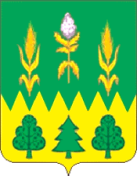 РОССИЙСКАЯ ФЕДЕРАЦИЯОРЛОВСКАЯ ОБЛАСТЬДМИТРОВСКИЙ РАЙОННЫЙ СОВЕТ НАРОДНЫХ ДЕПУТАТОВРЕШЕНИЕ12.10. 2021 года	          №  2-РС/2       г. ДмитровскО социальных и трудовых гарантиях председателя контрольно – счетной палаты  Дмитровского района Орловской областиВ соответствии с Федеральным законом от 06.10.2003 № 131-ФЗ «Об общих принципах организации местного самоуправления в Российской Федерации», Федеральным законом от 07.02.2011 № 6-ФЗ «Об общих принципах организации и деятельности контрольно-счетных органов субъектов Российской Федерации и муниципальных образований», руководствуясь Уставом Дмитровского района Орловской области, Дмитровский районный Совет народных депутатов РЕШИЛ:1. Утвердить Положение " О социальных и трудовых гарантиях председателя контрольно – счетной палаты  Дмитровского района Орловской области" (приложение).2. Настоящее решение подлежит обнародованию.3. Настоящее решение вступает в силу с момента подписания.  Председатель районного Совета				   	               народных депутатов								      М. В. Фомина  Глава района 										С. А. КозинПриложение к решению Дмитровского районного  Совета народных депутатов от  12.10. 2021  № 2 - РС/ 2Положение " О социальных и трудовых гарантиях председателя контрольно – счетной палаты  Дмитровского района Орловской области"Статья 1. Общие ПоложенияНастоящее Положение вводится в целях повышения ответственности работников за выполнение служебных обязанностей по реализации задач, возложенных на органы местного самоуправления района, укрепления исполнительской и трудовой дисциплины, усиления заинтересованности кадров в результатах работы.В Положение, в связи с возникающей необходимостью, могут вноситься изменения и дополнения. При внесении множества принципиальных изменений и дополнений разрабатывается и утверждается новое Положение.Финансовое обеспечение деятельности контрольно-счетной палаты осуществляется за счет средств бюджета муниципального района. Финансовое обеспечение деятельности контрольно-счетной палаты предусматривается в объеме, позволяющем обеспечить возможность осуществления возложенных на нее полномочий.Статья 2. Общие принципы оплаты труда1. Оплата труда председателя контрольно-счетной палаты Дмитровского района Орловской области (далее по тексту - председателя, работника) производится в виде денежного содержания, которое состоит из должностного оклада (далее - должностной оклад), а также из следующих ежемесячных и иных дополнительных выплат:1) ежемесячной надбавки к должностному окладу за выслугу лет;2) ежемесячной надбавки к должностному окладу за особые условия работы;3) премий за выполнение особо важных и сложных заданий, квартальных премий, премий к праздничным датам;4) ежемесячного денежного поощрения;5) единовременной выплаты при предоставлении ежегодного оплачиваемого отпуска;6) материальной помощи, выплачиваемой за счет средств фонда оплаты труда.Статья 3. Должностной оклад1. Размер должностного оклада устанавливается исходя из базового должностного оклада в размере 3142 рубля с применением коэффициента соотношения должностного оклада к базовому - 2,5.2. Базовый должностной оклад ежегодно индексируется с учетом инфляции.Статья 4. Надбавки1. Ежемесячная надбавка к должностному окладу за выслугу лет выплачивается в размерах:1) при стаже от 1 года до 5 лет - 10 процентов от установленного должностного оклада;2) при стаже от 5 до 10 лет - 15 процентов от установленного должностного оклада;3) при стаже от 10 до 15 лет - 20 процентов от установленного должностного оклада;4) при стаже свыше 15 лет - 30 процентов от установленного должностного оклада.2. В стаж работы председателя, исчисляемый для установления ежемесячной надбавки к должностному окладу за выслугу лет включаются периоды работы на выборных должностях, муниципальных должностях, должностях муниципальной, государственной и государственной гражданской службы. В указанный стаж засчитываются периоды работы (службы), которые были ранее включены (засчитаны) в установленном порядке в муниципальный стаж.3. Ежемесячная надбавка к должностному окладу за особые условия выплачивается в размере 100 процентов должностного оклада.Статья 5. Премирование1. Ежемесячное денежное поощрение выплачивается в размере 100 процентов от должностного оклада.2. Председателю могут выплачиваться премии за выполнение особо важных и сложных заданий, поощрение за достижение показателей деятельности органов управления. Выплата премии и её размер ограничивается двумя окладами.3. Премии к праздничным датам могут выплачиваться в размере до месячного денежного содержания на момент выдачи не более 4 раз в год.4. Председателю может быть выплачено вознаграждение за долголетнюю и плодотворную работу, в связи с юбилейной датой (пятидесятилетием и шестидесятилетием), присвоением почетного звания, награждением государственной наградой и т.д., выдается премия в размере месячного денежного содержания на момент выдачи. Указанные вознаграждения выплачиваются в счет и в пределах фонда оплаты труда сверх установленных максимальных размеров премирования.5. За активную работу по обеспечению стабильных результатов в социально-экономическом развитии района могут выплачиваться квартальные премии.Статья 6. Единовременная выплата и материальная помощь1. Председателю при уходе в ежегодный оплачиваемый отпуск один раз в год производится единовременная выплата в размере двух месячных содержаний и материальная помощь и размере одного месячного содержания. В случае не использования отпуска в текущем году материальная помощь и единовременная выплата производятся в конце года. Вновь принятым работникам единовременная выплата и материальная помощь выплачиваются пропорционально отработанному времени в текущем году. Единовременная выплата и материальная помощь работникам, уволившимся в течение года в связи с призывом в Российскую Армию, и уходом на пенсию выплачиваются полностью, остальным работникам - пропорционально проработанному времени в текущем году.2. При увольнении работника в связи с уходом на пенсию в размере месячного денежного содержания за 2 месяца.3. Кроме того, в целях социальной защиты работников в условиях роста инфляции может оказываться материальная помощь при экономии средств по смете на содержание аппарата управления.4. В исключительных случаях материальная помощь может быть оказана сотрудникам, работавшим ранее в органах местного самоуправления.5. Независимо от выплат по обязательному социальному страхованию от несчастных случаев на производстве председателю могут быть выделены средства на оказание материальной помощи в размере трех базовых должностных окладов:1) в связи с полной потерей трудоспособности наступившей от общего заболевания;2) в случае смерти или его гибели связанной с выполнением им своих служебных обязанностей;3) в случае смерти супруга(и), родителей, сына или дочери;4) в случае смерти бывшего работника;5) в связи с бракосочетанием или рождением у него детей;6) в связи с нахождением на стационарном лечении.Статья 7. Отпуск 1. Председателю предоставляется ежегодный отпуск с сохранением замещаемой муниципальной должности и денежного содержания, размер которого определяется в порядке, установленном трудовым законодательством для исчисления средней заработной платы.2. Средний дневной заработок для оплаты отпусков и выплаты компенсации за неиспользованные отпуска исчисляется за последние 3 месяца путем деления суммы начисленной заработной платы на 3 и на 29,3 (среднемесячное число календарных дней). 3. Ежегодный оплачиваемый отпуск состоит из основного оплачиваемого отпуска и дополнительных оплачиваемых отпусков.4. Председателю предоставляется ежегодный основной оплачиваемый отпуск продолжительностью 30 календарных дней.5. Сверх ежегодного оплачиваемого отпуска за выслугу лет предоставляется дополнительный отпуск за отработанное время из расчета один календарный день за полный календарный год, но не более 10 календарных дней.6. Ежегодный дополнительный оплачиваемый отпуск за выслугу лет при исчислении общей продолжительности ежегодного оплачиваемого отпуска суммируется с ежегодным основным оплачиваемым отпуском. При этом общая продолжительность ежегодного основного оплачиваемого отпуска и ежегодного дополнительного оплачиваемого отпуска за выслугу лет не может превышать 50 календарных дней.Статья 8. Гарантии, предоставляемые председателю контрольно - счетной палаты1. Председателю гарантируются:1) условия работы, обеспечивающие исполнение им должностных обязанностей в соответствии с должностной инструкцией;2) право на своевременное и в полном объеме получение денежного содержания;3) отдых, обеспечиваемый установлением нормальной продолжительности рабочего (служебного) времени, предоставлением выходных дней и нерабочих праздничных дней, а также ежегодного оплачиваемого отпуска;4) медицинское обслуживание председателя и членов его семьи, и том числе после выхода на пенсию; санаторно-курортное лечение с целью проведения диагностики, лечения и реабилитации, проводимое в пределах сметы расходов на содержание аппарата управления;5) пенсионное обеспечение за выслугу лет и в связи с инвалидностью,  наступившей в связи с исполнением им должностных обязанностей;6) обязательное государственное страхование на случай причинения вреда здоровью и имуществу в связи с исполнением им должностных обязанностей;7) обязательное государственное социальное страхование на случай заболевания или утраты трудоспособности в период работы или после ее прекращения, но наступивших в связи с исполнением им должностных обязанностей;8) защита председателя и членов его семьи от насилия, угроз и других неправомерных действий в связи с исполнением им должностных обязанностей в случаях, порядке и на условиях, установленных федеральными законами.2. При ликвидации органа местного самоуправления  либо сокращением штата работников органа местного самоуправления, председателю предоставляются гарантии, установленные трудовым законодательством для работников в случае их увольнения в связи с ликвидацией организации либо сокращением штата работников организации.3. Председателю контрольно-счетной палаты гарантируется включение периода осуществления его полномочий в общий и непрерывный трудовой стаж или срок службы, стаж работы по специальности, а также в стаж муниципальной службы.4. Председателю контрольно-счетной палаты гарантируется назначение ежемесячной денежной доплаты к трудовой пенсии по старости (инвалидности), назначенной в соответствии с муниципальным правовым актом о пенсиях за выслугу лет муниципальным служащим Дмитровского района.